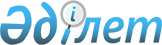 Об определении критериев по выбору видов отчуждения областного коммунального имуществаПостановление акимата Павлодарской области от 04 июля 2016 года № 212/5. Зарегистрировано Департаментом юстиции Павлодарской области 28 июля 2016 года № 5186      В соответствии с подпунктом 2) пункта 1 статьи 27 Закона Республики Казахстан от 23 января 2001 года "О местном государственном управлении и самоуправлении в Республике Казахстан", Законом Республики Казахстан от 1 марта 2011 года "О государственном имуществе", постановлением Правительства Республики Казахстан от 9 августа 2011 года № 920 "Об утверждении Правил продажи объектов приватизации" акимат Павлодарской области ПОСТАНОВЛЯЕТ:

      1. Определить критерии по выбору видов отчуждения областного коммунального имущества согласно приложению к настоящему постановлению.

      2. Государственному учреждению "Управление финансов Павлодарской области" в установленном законодательством порядке обеспечить:

      государственную регистрацию настоящего постановления в территориальном органе юстиции;

      официальное опубликование настоящего постановления в средствах массовой информации и информационно-правовой системе "Әділет";

      размещение настоящего постановления на интернет-ресурсе акимата Павлодарской области.

      3. Контроль за выполнением настоящего постановления возложить на первого заместителя акима области Турганова Д.Н.

      4. Настоящее постановление вводится в действие со дня его первого официального опубликования.

 Критерии по выбору видов отчуждения областного коммунального имущества
					© 2012. РГП на ПХВ «Институт законодательства и правовой информации Республики Казахстан» Министерства юстиции Республики Казахстан
				
      Аким области

Б. Бакауов
Приложение
к постановлению акимата
Павлодарской области
от 4 июля 2016 года № 212/5№ п\п

Наименование критерия

Вид отчуждения

1

Отсутствие заинтересованности государства в дальнейшем контроле над объектом приватизации;

привлечение широкого круга участников торгов; реализация объекта приватизации по максимально возможной цене.

Торги в форме аукциона

2

Сохранение профиля деятельности объекта приватизации на определенный период времени; 

реализация объекта приватизации по максимально возможной цене.

Торги в форме тендера

3

Привлечение финансовых средств с сохранением контроля государства над объектом приватизации на определенный период времени;

выполнение условий договора доверительного управления или имущественного найма (аренды) с правом последующего выкупа доверительным управляющим, нанимателем (арендатором). 

Прямая адресная продажа

4

Реализация ценных бумаг, принадлежащих государству, при отсутствии заинтересованности в дальнейшем их контроле;

привлечение широкого круга участников торгов, в том числе иностранных инвесторов;

соответствие объекта приватизации правилам биржевой торговли соответствующей фондовой биржи.

Торги на фондовой бирже

5

Необходимость реализации производных ценных бумаг, удостоверяющих права на акции акционерных обществ, принадлежащие государству;

привлечение широкого круга участников торгов, в том числе иностранных инвесторов.

Продажа производных ценных бумаг

6

При балансовой стоимости объекта приватизации более 2 500 000-кратного размера месячного расчетного показателя, установленного законом о республиканском бюджете действующем на 1 января текущего финансового года;

привлечение независимого консультанта.

Конкурс путем двухэтапных процедур

